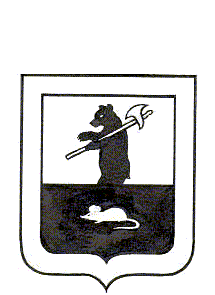 АДМИНИСТРАЦИЯ ГОРОДСКОГО ПОСЕЛЕНИЯ МЫШКИНРАСПОРЯЖЕНИЕг. Мышкин23.07.2019                                                             №16Об утверждении Положения о проведенииаттестации муниципальных служащих в Администрации городского поселения Мышкин         В соответствии с Федеральным законом от 02.03.2007 №25-ФЗ «О муниципальной службе в Российской Федерации», законом Ярославской области от 27.06.2007 №46-з «О муниципальной службе в Ярославской области»:1. Утвердить Положение о проведении аттестации муниципальных служащих в Администрации городского поселения Мышкин (Приложение 1).2. Утвердить состав Комиссии по проведению аттестации муниципальных служащих в Администрации городского поселения Мышкин (Приложение 2).3. Контроль за исполнением настоящего распоряжения оставляю за собой.4. Настоящее распоряжение вступает в силу с момента подписания.И.о. Главы городскогопоселения Мышкин	                                            А.А. КошутинаПриложение 1к распоряжению Администрациигородского поселения Мышкинот 23.07.2019 № 16ПОЛОЖЕНИЕо проведении аттестации муниципальных служащихв Администрации городского поселения Мышкин1. Общие положение1. Аттестация Муниципального служащего проводится в целях определения его соответствия замещаемой должности муниципальной службы.2. Основными задачами аттестации являются:- определение служебного соответствия Муниципального служащего занимаемой должности;- выявление перспективы использования потенциальных способностей Муниципального служащего, стимулирования роста его профессиональной компетентности;- определение необходимости получения Муниципальным служащим дополнительного профессионального образования;- обеспечение возможности долгосрочного планирования передвижения кадров, а также своевременного освобождения Муниципального служащего от должности или перевода его на менее квалифицированную работу.3. Аттестация Муниципальных служащих проводится один раз в три года.4. Аттестации не подлежат следующие Муниципальные служащие:1) замещающие должности муниципальной службы менее одного года;2) достигшие возраста 60 лет;3) беременные женщины;4) находящиеся в отпуске по беременности и родам или в отпуске по уходу за ребенком до достижения им возраста трех лет. Аттестация указанных муниципальных служащих возможна не ранее чем через один год после выхода из отпуска;5) замещающие должности муниципальной службы на основании срочного трудового договора (контракта).2. Организация проведения аттестации1. Для проведения аттестации актом представителя нанимателя (работодателем) формируется аттестационная комиссия и утверждается график проведения аттестации. Ведущим специалистом организационно – правового отдела Администрации городского поселения Мышкин (далее ведущий специалист), в компетенцию которого входит проведение кадровой работы в Администрации городского поселения Мышкин, составляются списки Муниципальных служащих, подлежащих аттестации, и подготавливаются необходимые документы для аттестационной комиссии.Аттестация проводится по вопросам, связанным с выполнением должностных обязанностей по замещаемой должности, с использованием индивидуального собеседования, тестирования или иных не противоречащих федеральным законам и другим нормативным правовым актам Российской Федерации методов оценки профессиональных качеств Муниципальных служащих, порядок применения которых утверждается муниципальным правовым актом или актом представителя нанимателя (работодателя).2. Аттестационная комиссия состоит из председателя, заместителя председателя, секретаря и членов комиссии.В состав аттестационной комиссии включаются: ведущий специалист Администрации городского поселения Мышкин в компетенцию которого входит кадровая работа, представители Администрации городского поселения Мышкин, к компетенции которых относятся вопросы муниципальной службы, в котором аттестуемый Муниципальный служащий замещает должность (далее - Администрация).При проведении аттестации в состав аттестационной комиссии  включается представитель общественной палаты Мышкинского муниципального района.3. График проведения аттестации доводится до сведения каждого аттестуемого Муниципального служащего не менее чем за месяц до начала аттестации. В данном графике указываются:1) наименование подразделения Администрации городского поселения Мышкин, в котором проводится аттестация;2) дата и время проведения аттестации;3) дата представления в аттестационную комиссию необходимых документов с указанием руководителей соответствующих подразделений Администрации городского поселения Мышкин, ответственных за их представление.4. Не позднее чем за две недели до начала проведения аттестации в аттестационную комиссию представляется отзыв на подлежащего аттестации Муниципального служащего, подписанный его непосредственным руководителем и утвержденный представителем нанимателя (работодателем).Отзыв должен содержать следующие сведения о Муниципальном служащем:1) фамилия, имя, отчество;2) замещаемая должность муниципальной службы на момент проведения аттестации и дата назначения на эту должность;3) перечень основных вопросов, в решении которых принимал участие Муниципальный служащий;4) мотивированная оценка профессиональных, личностных качеств Муниципального служащего и результатов служебной деятельности.При каждой последующей аттестации в аттестационную комиссию представляются также отзыв о Муниципальном служащем и его аттестационный лист с данными предыдущей аттестации.Ведущий специалист не менее чем за неделю до начала аттестации должен ознакомить каждого Муниципального служащего с представленным отзывом о его служебной деятельности. При этом аттестуемый Муниципальный служащий вправе представить в аттестационную комиссию дополнительные сведения о служебной деятельности за предшествующий период, а также заявление о своем несогласии с представленным отзывом.3. Проведение аттестации и ее результаты1. Аттестация проводится в присутствии аттестуемого Муниципального служащего. В случае неявки Муниципального служащего на заседание аттестационной комиссии без уважительных причин комиссия может провести аттестацию в его отсутствие.Аттестационная комиссия рассматривает представленные документы, заслушивает сообщения Муниципального служащего и, в случае необходимости, его непосредственного руководителя о служебной деятельности Муниципального служащего. Аттестационная комиссия в целях объективного проведения аттестации после рассмотрения представленных аттестуемым дополнительных сведений о его служебной деятельности за предшествующий период и его заявления о несогласии с представленным отзывом вправе перенести аттестацию на очередное заседание комиссии.2. Обсуждение профессиональных и личностных качеств Муниципального служащего применительно к его должностным обязанностям и полномочиям должно быть объективным и доброжелательным.Оценка служебной деятельности Муниципального служащего основывается на его соответствии квалификационным требованиям по замещаемой должности, определении его участия в решении поставленных перед Администрацией задач, сложности выполняемой им работы, ее результативности. При этом должны учитываться результаты оценки профессиональных качеств Муниципального служащего, опыт работы, получение дополнительного профессионального образования, а также организаторские способности (при замещении руководящих должностей).3. Заседание аттестационной комиссии считается правомочным, если на нем присутствует не менее двух третей ее членов.Решение об оценке профессиональных и личностных качеств Муниципального служащего, а также рекомендации аттестационной комиссии принимаются в отсутствие аттестуемого и его непосредственного руководителя открытым или тайным голосованием простым большинством голосов присутствующих на заседании членов аттестационной комиссии.При равенстве голосов Муниципальный служащий признается соответствующим замещаемой должности муниципальной службы.Проходящий аттестацию Муниципальный служащий, являющийся членом аттестационной комиссии, в голосовании не участвует.4. По результатам аттестации Муниципального служащего аттестационная комиссия выносит решение о том, соответствует Муниципальный служащий замещаемой должности муниципальной службы или не соответствует.Аттестационная комиссия может давать рекомендации о поощрении отдельных Муниципальных служащих за достигнутые ими успехи в работе, в том числе о повышении их в должности, а в случае необходимости рекомендации об улучшении деятельности аттестуемых Муниципальных служащих.По результатам аттестации аттестационная комиссия может давать рекомендации о направлении отдельных Муниципальных служащих для получения дополнительного профессионального образования.Результаты аттестации сообщаются аттестованным Муниципальным служащим непосредственно после подведения итогов голосования. Материалы аттестации передаются представителю нанимателя (работодателю) не позднее чем через три дня после ее проведения.5. Результаты аттестации заносятся в аттестационный лист Муниципального служащего (Приложение 1 к Положению), который подписывается председателем, заместителем председателя, секретарем и членами аттестационной комиссии. Муниципальный служащий знакомится с аттестационным листом под расписку. Другие документы по результатам аттестации не оформляются.Аттестационный лист Муниципального служащего, прошедшего аттестацию, и отзыв на него хранятся в личном деле Муниципального служащего.6. По результатам аттестации представитель нанимателя (работодатель) принимает решение о поощрении отдельных Муниципальных служащих за достигнутые ими успехи в работе или в срок не более одного месяца со дня аттестации о понижении Муниципального служащего в должности с его согласия.7. В случае несогласия Муниципального служащего с понижением в должности или невозможности перевода с его согласия на другую должность муниципальной службы представитель нанимателя (работодатель) может в срок не более одного месяца со дня аттестации уволить его с муниципальной службы в связи с несоответствием замещаемой должности вследствие недостаточной квалификации, подтвержденной результатами аттестации. По истечении указанного срока увольнение Муниципального служащего или понижение его в должности по результатам данной аттестации не допускается.8. Муниципальный служащий вправе обжаловать результаты аттестации в судебном порядке.Приложение 1к Положению о проведении аттестациимуниципальных служащих в Администрациигородского поселения МышкинАТТЕСТАЦИОННЫЙ ЛИСТмуниципального служащего    1. Фамилия, имя, отчество____________________________________________________________________________________________________________    2. Год рождения__________________________________________________    3.  Сведения    об    образовании,    о    получении    дополнительногопрофессионального  образования  (по  программам  повышения  квалификации  и программам профессиональной переподготовки)_________________________________________________________________________________________________________________________________________________________________________________________________________________________________________________________________________________      (когда и какую образовательную организацию окончил, документы об                                 образовании и (или) о квалификации, ученая степень, ученое звание).    4.   Замещаемая  должность  на  момент  аттестации  и  дата  назначения(утверждения) на эту должность________________________________________________________________________________________________________    5. Общий трудовой стаж (в том числе стаж муниципальной службы) __________________________________________________________________    6. Вопросы к муниципальному служащему и краткие ответы на них _________________________________________________________________________________________________________________________________________________________________________________________________________________________________________________________________________________________________________________________________________    7. Замечания и предложения, высказанные аттестационной комиссией ___________________________________________________________________________________________________________________________________________________________________________________________________________________________________________________________________________________________________________________________________________________________________________________________________________    8. Предложения, высказанные муниципальным служащим _______________________________________________________________________________________________________________________________________________________________________________________________________________________________________________________________________    9.   Краткая  оценка  выполнения  муниципальным  служащим  рекомендаций предыдущей аттестации____________________________________________________________________________________________________________________________________________________________________               (выполнены, выполнены частично, не выполнены)    10. Оценка служебной деятельности муниципального служащего ___________________________________________________________________________________________________________________________________         (соответствует замещаемой должности муниципальной службы;__________________________________________________________________    соответствует замещаемой должности муниципальной службы при условии выполнения рекомендаций аттестационной комиссии по его служебной деятельности;__________________________________________________________________        не соответствует замещаемой должности муниципальной службы)    11. Количественный состав аттестационной комиссии __________________    На заседании присутствовало _____________ членов аттестационной комиссии.    Количество голосов за ________________, против _____________________    12.  Рекомендации  аттестационной  комиссии  (с  указанием  мотивов, покоторым они даются)________________________________________________    13.Примечания ______________________________________________________________________________________________________________________________________________________________________________________    Председатель    аттестационной комиссии            _____________ ______________________                                                                (подпись)        (расшифровка подписи)    Заместитель председателя    аттестационной комиссии            _____________ ______________________                                                                (подпись)           (расшифровка подписи)    Секретарь    аттестационной комиссии            _____________ ______________________                                                                 (подпись)        (расшифровка подписи)    Члены аттестационной    комиссии                           _____________ ______________________                                                     (подпись)        (расшифровка подписи)                                               _____________ ______________________                                                     (подпись)         (расшифровка подписи)Дата проведения аттестации__________________________С аттестационным листом ознакомился________________________________                                                        (подпись муниципального служащего и дата)_________________________(место печати Администрации городского поселения Мышкин)Приложение 2к распоряжению Администрациигородского поселения Мышкинот 23.07.2019 № 16Состав Комиссии по проведению  аттестации муниципальных служащих в Администрации городского поселения МышкинПредседатель Комиссии:Заместитель Главы Администрации городского поселения Мышкин – Кошутина Анна Александровна.Заместитель председателя Комиссии:Начальник организационно – правового отдела Администрации городского поселения Мышкин – Боброва Эльвира Сергеевна.Секретарь Комиссии:Ведущий специалист организационно – правового отдела Администрации городского поселения Мышкин – Уткина Алена Сергеевна.Члены Комиссии:-Консультант – главный бухгалтер Администрации городского поселения Мышкин – Пирогова Марина Геннадьевна;-Ведущий специалист организационно – правового отдела Администрации городского поселения Мышкин – Луцеева Людмила Алексеевна;-Представитель общественного совета Мышкинского муниципального района – Миколова Елена Васильевна (по согласованию).